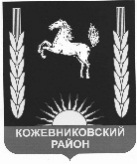 АДМИНИСТРАЦИЯ    кожевниковского   районараспоряжение25.07.2017                                                                                                                                         № 380-рс. Кожевниково   Кожевниковского района   Томской областиПриложение к  распоряжениюАдминистрации Кожевниковского района от 25.07.2017 № 380-рСоставРабочей группы   для оперативного реагирования на критические выступления жителей Кожевниковского района и организации решения вопросов местного  значенияО создании рабочей группы  для оперативного реагирования на критические выступления жителей Кожевниковского района и организации решения вопросов местного  значенияО создании рабочей группы  для оперативного реагирования на критические выступления жителей Кожевниковского района и организации решения вопросов местного  значения            1. Согласно  распоряжению  Губернатора Томской области от 28.06.2017 № 147-р «О создании рабочей группы для оперативного реагирования  на критические выступления  жителей Томской области и организации  решения поставленных ими вопросов с участием  заместителей  Губернатора Томской области и глав муниципальных образований», в целях оперативного реагирования и решения социально значимых вопросов жителей Кожевниковского района создать рабочую группу в составе согласно приложению к настоящему распоряжению.          2. Заседание рабочей группы считается правомочным, если на нем присутствует не менее половины ее членов.          3. Заседания рабочей группы проводятся по мере необходимости, но не реже одного раза в квартал.          4. Организационно-техническое обеспечение деятельности рабочей группы осуществляет управляющий делами Администрации Кожевниковского района  И.А.Бирюкова.         5. Разместить распоряжение на официальном сайте муниципального образования Кожевниковский район.         6. Распоряжение вступает в силу с даты его подписания.         7. Контроль за исполнением  настоящего распоряжения  возложить на первого заместителя Главы Кожевниковского района по социальной политике и стратегическому развитию Малолетко А.А.Бирюкова И.А.838244 (22345)            1. Согласно  распоряжению  Губернатора Томской области от 28.06.2017 № 147-р «О создании рабочей группы для оперативного реагирования  на критические выступления  жителей Томской области и организации  решения поставленных ими вопросов с участием  заместителей  Губернатора Томской области и глав муниципальных образований», в целях оперативного реагирования и решения социально значимых вопросов жителей Кожевниковского района создать рабочую группу в составе согласно приложению к настоящему распоряжению.          2. Заседание рабочей группы считается правомочным, если на нем присутствует не менее половины ее членов.          3. Заседания рабочей группы проводятся по мере необходимости, но не реже одного раза в квартал.          4. Организационно-техническое обеспечение деятельности рабочей группы осуществляет управляющий делами Администрации Кожевниковского района  И.А.Бирюкова.         5. Разместить распоряжение на официальном сайте муниципального образования Кожевниковский район.         6. Распоряжение вступает в силу с даты его подписания.         7. Контроль за исполнением  настоящего распоряжения  возложить на первого заместителя Главы Кожевниковского района по социальной политике и стратегическому развитию Малолетко А.А.Бирюкова И.А.838244 (22345)Емельянов Александр Михайлович- Глава Кожевниковского района, руководитель рабочей группы;Малолетко Александр Александрович- первый заместитель Главы Кожевниковского района по социальной политике и стратегическому развитию, заместитель руководителя рабочей группы;Члены рабочей группы:Вакурин Владимир ИвановичЗаместитель Главы района  по жилищно-коммунальному хозяйству, строительству, общественной безопасностиКучер Владимир ВладимировичЗаместитель Главы района по экономике и финансамБирюкова Ирина АнатольевнаУправляющий делами Администрации Кожевниковского районаТкаченко Геннадий НиколаевичНачальник отдела по культуре, спорту, молодежной политике и связям с общественностью Администрации Кожевниковского районаПономаренко Михаил ВладимировичНачальник отдела правовой и кадровой работы Администрации Кожевниковского районаГлавы сельских поселений (по согласованию и при возникновении критических выступлений на территории сельского поселения)